	Pirate Map Challenge Rubric	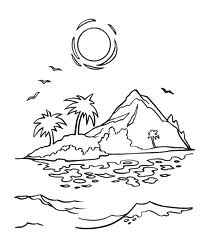 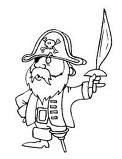 Required elements = 80 points (B-)Map legend with at least 4 identification symbols		20 points ____________________Island with unique landforms					10 points ____________________Compass directions, creative and correct			10 points ____________________Path to treasure clearly marked					10 points ____________________Treasure marked on map					10 points ____________________Minimal creative effects	 					10 points ____________________ 8” x 11” paper							10 points ____________________Extra effects = 20 points total  for a total of 100 points (A)Scale								5 points ____________________Additional elements of topographic, shaded relief, road map				5 points ____________________Color, special paper, special effects				5 points ____________________Map larger that minimal 8” x 11”				5 points ____________________Project total							100 points ____________________	Pirate Map Challenge Rubric	Required elements = 80 points (B-)Map legend with at least 4 identification symbols		20 points ____________________Island with unique landforms					10 points ____________________Compass directions, creative and correct			10 points ____________________Path to treasure clearly marked					10 points ____________________Treasure marked on map					10 points ____________________Minimal creative effects	 					10 points ____________________ 8” x 11” paper							10 points ____________________Extra effects = 20 points total  for a total of 100 points (A)Scale								5 points ____________________Additional elements of topographic, shaded relief, road map				5 points ____________________Color, special paper, special effects				5 points ____________________Map larger that minimal 8” x 11”				5 points ____________________Project total							100 points ____________________	Pirate Map Challenge Rubric	Required elements = 80 points (B-)Map legend with at least 4 identification symbols		20 points ____________________Island with unique landforms					10 points ____________________Compass directions, creative and correct			10 points ____________________Path to treasure clearly marked					10 points ____________________Treasure marked on map					10 points ____________________Minimal creative effects	 					10 points ____________________ 8” x 11” paper							10 points ____________________Extra effects = 20 points total  for a total of 100 points (A)Scale								5 points ____________________Additional elements of topographic, shaded relief, road map				5 points ____________________Color, special paper, special effects				5 points ____________________Map larger that minimal 8” x 11”				5 points ____________________Project total							100 points ____________________	Pirate Map Challenge Rubric	Required elements = 80 points (B-)Map legend with at least 4 identification symbols		20 points ____________________Island with unique landforms					10 points ____________________Compass directions, creative and correct			10 points ____________________Path to treasure clearly marked					10 points ____________________Treasure marked on map					10 points ____________________Minimal creative effects	 					10 points ____________________ 8” x 11” paper							10 points ____________________Extra effects = 20 points total for a total of 100 points (A)Scale								5 points ____________________Additional elements of topographic, shaded relief, road map				5 points ____________________Color, special paper, special effects				5 points ____________________Map larger that minimal 8” x 11”				5 points ____________________Project total							100 points ____________________